Publicado en Madrid el 30/04/2021 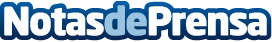 Adecco Audiovisual contratará 500 figurantes para el rodaje de una película en Bilbao Por las características del proyecto se buscan perfiles, hombres y mujeres indistintamente, de todas las edades, desde los 16 hasta los 70 añosDatos de contacto:Adecco+34914325630Nota de prensa publicada en: https://www.notasdeprensa.es/adecco-audiovisual-contratara-500-figurantes Categorias: Cine Sociedad País Vasco Recursos humanos http://www.notasdeprensa.es